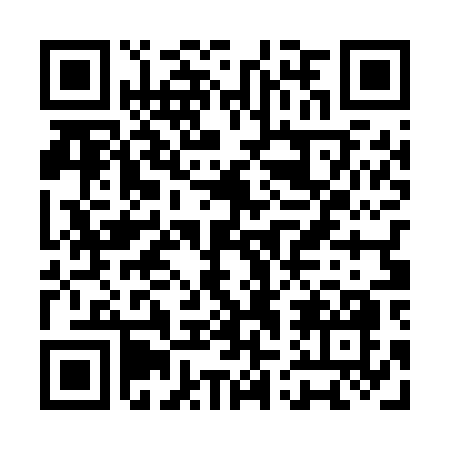 Prayer times for Baney Settlement, Pennsylvania, USAMon 1 Jul 2024 - Wed 31 Jul 2024High Latitude Method: Angle Based RulePrayer Calculation Method: Islamic Society of North AmericaAsar Calculation Method: ShafiPrayer times provided by https://www.salahtimes.comDateDayFajrSunriseDhuhrAsrMaghribIsha1Mon4:055:451:185:188:5010:302Tue4:065:461:185:198:5010:293Wed4:075:471:185:198:4910:294Thu4:085:471:185:198:4910:285Fri4:095:481:185:198:4910:286Sat4:095:481:195:198:4910:277Sun4:105:491:195:198:4810:278Mon4:115:501:195:198:4810:269Tue4:125:501:195:198:4810:2510Wed4:135:511:195:198:4710:2511Thu4:145:521:195:198:4710:2412Fri4:155:521:195:198:4610:2313Sat4:165:531:205:198:4610:2214Sun4:185:541:205:198:4510:2115Mon4:195:551:205:198:4410:2016Tue4:205:561:205:198:4410:1917Wed4:215:561:205:198:4310:1818Thu4:225:571:205:198:4210:1719Fri4:235:581:205:188:4210:1620Sat4:255:591:205:188:4110:1521Sun4:266:001:205:188:4010:1422Mon4:276:011:205:188:3910:1223Tue4:296:021:205:188:3810:1124Wed4:306:031:205:178:3710:1025Thu4:316:031:205:178:3710:0926Fri4:336:041:205:178:3610:0727Sat4:346:051:205:178:3510:0628Sun4:356:061:205:168:3410:0529Mon4:376:071:205:168:3310:0330Tue4:386:081:205:168:3210:0231Wed4:396:091:205:158:3010:00